📌📌📌Памятки для родителей «Неделя информированности о важности диспансеризации и профосмотров» с 19.02 по 25.02.24г.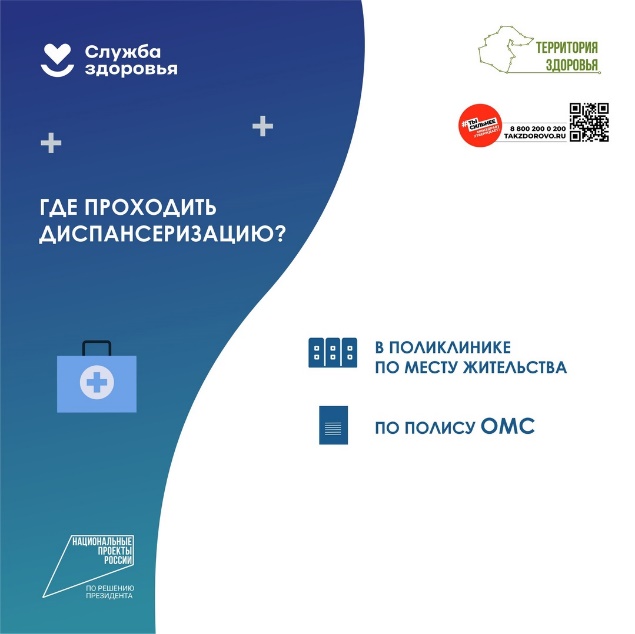 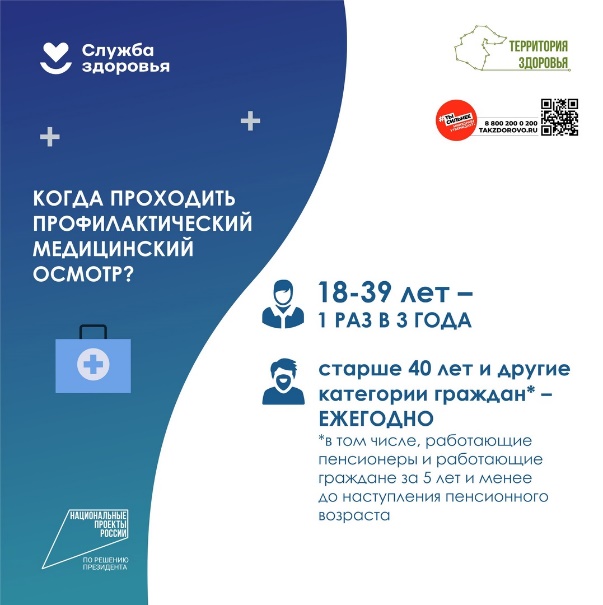 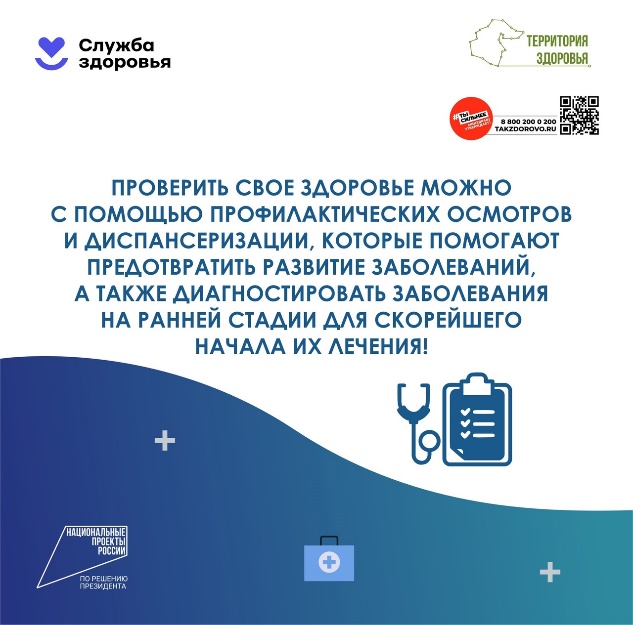 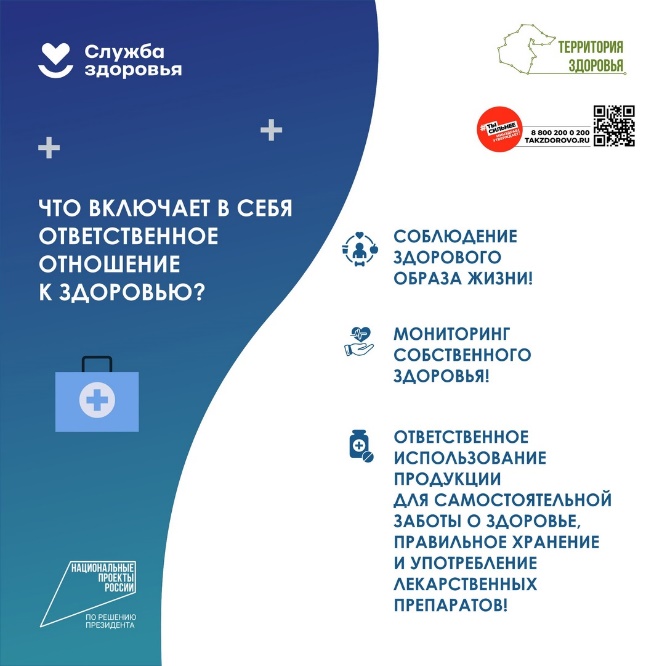 